ОПЕРАТИВНЫЙ ЕЖЕДНЕВНЫЙ ПРОГНОЗвозникновения и развития ЧС, связанных с состоянием (изменением) погодных условий и РХБ обстановки на территории Краснодарского края на 6 октября 2014 года.Подготовлен на основе информации «КЦГМС» филиала ФГБУ «Северо-Кавказское УГМС», ФГБУ «СЦГМС ЧАМ», Кубанского БВУ, Государственного управления ветеринарии Краснодарского края, филиала ФГУ «Россельхозцентр» по Краснодарскому краю, Управление Федеральной службы по надзору в сфере защиты прав потребителей и благополучия человека по Краснодарскому краю1.Обстановка.1.1. Чрезвычайные ситуации.1.1.1. Метеорологическая: в прошедшие сутки в крае отмечалась сухая погода, температура воздуха понизилась. В утренние часы в северных, восточных и предгорных районах наблюдались заморозки в воздухе и на поверхности почвы.Прогноз погоды представленный «КЦГМС» филиалом ФГБУ «Северо-Кавказское УГМС» на ближайшие сутки с 1900 5 октября 2014 г. до 1900 6 октября 2014 г.:по Краснодарскому краю: Без осадков. Ночью и утром в отдельных пунктах туман. Ветер восточный, северо-восточный 5-10 м/с. Температура ночью 4-9°, местами в предгорных, горных районах и по северу края на поверхности  почвы и в воздухе заморозки 0 -2; днем 14-19°, в отдельных пунктах по югу до +21°.На Черноморском побережье: без осадков. В районе г. Сочи ночью и утром местами небольшой дождь. Ветер северо-восточный 6-11 м/с местами порывы до 14 м/с. В районе Новороссийска северо-восточный 12-17 м/с, днем порывы 23-25 м/с. Температура ночью 8-13°, днем 17-22°.По г. Краснодару: Без осадков. Ветер восточный 5-10 м/с. Температура ночью 6-8°, днем о 17-19°.На двое последующих суток 7-8 октября:по Краснодарскому краю: Без осадков. Ветер северо-восточный 5-10 м/с местами порывы до 13-18 м/с, в районе Новороссийска до 23 м/с. Температура ночью 4-9°, при прояснении местами около 0°; днем 14-19°.На Черноморском побережье: температура ночью 9-14°, днем 15-20°.1.2. Гидрологическая: за прошедшие сутки на реках края существенных изменений не произошло. 1.3. Геологическая: активизации экзогенных процессов не наблюдалось.Прогноз: активизации экзогенных процессов не прогнозируется.1.4. Сейсмическая: в норме.	Прогноз: возможна сейсмическая активность на территории муниципальных образований: гг.Анапа, Геленджик, Новороссийск, Сочи.1.5. Техногенная: 1.5.1. Обстановка по пожарам: за прошедшие сутки в крае произошло 5 пожаров. Пострадавших и погибших нет.1.5.2. ДТП: за прошедшие сутки на территории края произошло 18 ДТП. Пострадало 15 человек, 3 – погибло.1.5.3. ВОП: За прошедшие судки ВОП не обнаружено:1.6. Радиационная, химическая и бактериологическая: в норме.  1.7. Биолого-социальная: 	В районе морского порта Кавказ (МО Темрюкский район) организовано 3 пункта временного размещения (палаточных городков) вместимостью не менее 60 человек каждый.1.7.1. Происшествия на водных объектах: за прошедшие сутки на водных объектах края утонувших нет.1.7.2. Эпидемиологическая обстановка: в норме.1.7.3. Эпизоотическая обстановка: в норме.1.7.4. Фитосанитарная обстановка: в норме.2. Прогноз чрезвычайных ситуаций.2.1 Природного характера.2.1.1. Ночью и утром 6 октября на территории муниципальных образований: Абинский, Апшеронский, Белореченский, Белоглинский, Брюховецкий, Выселковский, Гулькевичский, Кавказский, Калининский, Каневский, Кореновский, Красноармейский, Крыловский, Крымский,  Курганинский,  Кущевский, Лабинский, Ленинградский, Мостовский, Новокубанский, Новопокровский, Павловский, Приморско-Ахтарский, Отрадненский, Северский, Староминский, Тбилисский, Тимашевский, Тихорецкий, Успенский, Щербиновский районы и гг.Армавир, Горячий Ключ существует вероятность возникновения происшествий, связанных с повреждением и гибелью сельскохозяйственных культур. Источник происшествий – заморозки.2.2. Техногенного характера:6 октября в крае возможны ЧС и происшествия, связанные с:гибелью людей в результате ДТП;увеличение количества ДТП из-за туманов;гибелью людей на пожарах.2.3. Биолого-социального характера:на территории края существует вероятность возникновения новых очагов заболеваний: АЧС на свиноводческих предприятиях, сибирской язвой крупного рогатого скота на молочно-товарных фермах и в личных подсобных хозяйствах;возможны несчастные случаи связанные с отравлениями людей грибами: ядовитыми, условно-годными, неизвестными, а так же при нарушении технологии приготовления и поздним обращением за медицинской помощью;возможны случаи выхода людей в лесные массивы с последующей потерей ориентации на местности.управления к выполнению задач по предупреждению и  ликвидации ЧС;проверить готовность средств эвакуации, техники, плавсредств;подготовить места эвакуации;проверить работу систем оповещения населения;выставить круглосуточные посты наблюдения на водных объектах;организовать дежурство руководящего состава;при необходимости провести упреждающую эвакуацию населения из зоны возможного возникновения ЧС (подтопления, затопления, просадка грунта, оползни и т.п.);поддерживать на необходимом уровне запасы материальных и финансовых ресурсов для ликвидации ЧС.По противопожарным мероприятиям:организовать контроль пожарной обстановки и проведение в полном объеме превентивных мероприятий.По предупреждению ДТП:обеспечить готовность спасательных служб к реагированию на ДТП и аварии на других видах транспорта;совместно с территориальными органами ГИБДД МВД России реализовать меры по предупреждению возникновения ЧС и аварийных ситуаций на автомобильных трассах, в том числе организовать информирование населения о состоянии дорожного покрытия, плотности потоков дорожного движения на участках автотрасс и превентивное перераспределение потоков автомобильного движения и т. д.провести обследования средств размещения, расположенных на территории муниципальных образований на предмет выявления несанкционированных заездов организованных групп детей;организовать ежедневный контроль маршрутов, по которым осуществляются перевозки туристов автотранспортом повышенной проходимости с целью обеспечения безопасности туристов;обеспечить безопасность дорожного движения, обратив внимание на организацию дорожного движения в населенных пунктах Азово-Черноморского побережья, горной и предгорной местности, на маршрутах следования в вышеуказанные населенные пункты и на экскурсионных маршрутах;сформировать специальные группы по выявлению правонарушений в сфере безопасности дорожного движения и предпринимательской деятельности.По вопросам временного размещения людей на паромной переправе порт Кавказ:привлечь к проведению мероприятий по ликвидации чрезвычайной ситуации, в том числе по всестороннему жизнеобеспечению пострадавших граждан Украины, и граждан, ожидающих паромную переправу в Республику Крым, силы и средства муниципальных звеньев ТП РСЧС Краснодарского края;организовать прием, временное размещение, питание и социально-бытовое обслуживание граждан Украины, граждан, ожидающих паромную переправу и подведомственной территории;организовать медицинское обслуживание;обеспечить охрану общественного порядка в усиленном режиме на паромной переправе «Порт Кавказ» и на участке автомобильной дороги М-29 от п.Ильич до здания морского вокзала «Порт Кавказ»;организовать отправку в зоны ЧС дополнительные спасательные силы;принять меры по поддержанию санитарного порядка на подъезде и в районе морского порта Кавказ, установить необходимое количество биотуалетов, мусорных баков, организовать их регулярную уборку.По противоэпизоотическим мероприятиям:организовать контроль по эпизоотической (АЧС, сибирская язва у крупного рогатого скота), эпидемиологической, фитосанитарной обстановках и проведение в полном объеме превентивных мероприятий;в целях предотвращения массовых отравлений грибами не допускать реализации лесных грибов в несанкционированных местах.ОД ЕДДС доложить в письменном виде в оперативную дежурную смену Главного управления МЧС России по Краснодарскому краю по факсу 8-861-267-18-57 или на электронный адрес ods@cuks23.ru до 18.00 05.010.2014:время получения Ежедневного оперативного прогноза;список должностных лиц, кому доведено «В том числе ГИБДД, МВД, ДРСУ, Автодор» и время доведения;проведенные превентивные мероприятия;уточненный состав дежурных сил и средств.СОД ЦУКС ГУ МЧС Россиипо Краснодарскому краю подполковник вн. службы	  	    	                     п/п                  А.С. МалакейИсполнитель:Шубин А. Г.322-01-033, 8(861) 268-67-93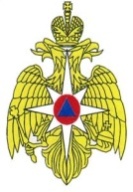 МЧС   РОССИИ ФЕДЕРАЛЬНОЕ КАЗЕННОЕ  УЧРЕЖДЕНИЕ «ЦЕНТР УПРАВЛЕНИЯ В КРИЗИСНЫХ СИТУАЦИЯХ ГЛАВНОГО УПРАВЛЕНИЯ МЧС РОССИИ ПО КРАСНОДАРСКОМУ КРАЮ» (ФКУ «ЦУКС ГУ МЧС России поКраснодарскому краю»)Мира ул. . Краснодар,  350063, тел./fax: (861) 262-25-14cuks23@cuks23.ru05.10.2014  № 23/17-7117Главам муниципальных образованийКраснодарского края(через ЕДДС)